תיק גיחה: פוליטיקה מקומית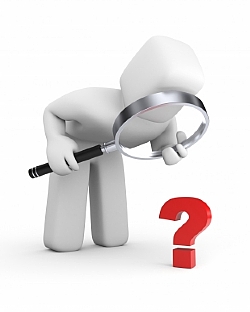 מטרות לגיחה:הכרת מועצת העיר.הבנת השפעתם של מרכיבים פוליטיים על התנהלות העירייה.הבנת השפעתם של מרכיבים פוליטיים של מרקם החיים בעיר בין התושביםצוער מוביל גיחה:חברי הגיחה:מסגרת זמן: בין השעות 10:15-13:00שאלות שכדאי לשאול:הכירו אחד את השני- הציגו את עצמכם, והסבירו על התוכנית.בקשו שיסביר על המועצה, איך היא מורכבת, מה אחוז הערבים, מה אחוז היהודים.בקשו שיסביר על תפקידו במועצה, האם הצליח לקדם עניינים הנוגדים את האינטרסים של הצד השני במפה הפוליטית? האם זה קשה/ קל לקדם אינטרסים לטובת הקבוצה אותה אתה מייצג?האם קיימים שיתופי פעולה בים הערבים ליהודים במועצה? באילו נושאים?שתף אותנו בתקופות מתוחות במועצה, ואיך באתם לידי ביטוי ( אולי צוק איתן, טרור הסכינים)?מה חזונך לעיר לוד? איך אתה רואה אותה בעוד עשר שנים?זמןתוכןכתובת + טלפונים10:30-11:30 פגישה עם עמיחי לנגפלד- חבר מועצהכתובת:טלפון: 052357137811:45-13:00 פגישה עם עו"ד פראג' אבן פראג'- חבר מועצהכתובת: הרצל 26טלפון: 050462444113:00-13:45 חזרה וארוחת צהריים במתנ"ס שיקאגורחוב מחנות קפריסין, בגוגל מפס - "מתנ"ס שיקאגו"